Об утверждении административного регламента по предоставлению муниципальной услуги "Предоставление гражданам жилых помещений муниципального специализированного жилищного фонда (маневренного, служебного)"В соответствии с Федеральными законами от 6 октября 2003 года N 131-ФЗ "Об общих принципах организации местного самоуправления в Российской Федерации", от 27 июля 2010 года N 210-ФЗ "Об организации предоставления государственных и муниципальных услуг", Жилищным кодексом Российской Федерации, Уставом Красночетайского  района Чувашской Республики, администрация Красночетайского  района постановляет:1. Утвердить административный регламент по предоставлению муниципальной услуги "Предоставление гражданам жилых помещений муниципального специализированного жилищного фонда (маневренного, служебного)" (приложение).2. Контроль за исполнением настоящего постановления возложить на первого заместителя главы администрации района - начальника управления экономики, земельных и имущественных отношений, строительства, дорожного хозяйства и ЖКХ - Пахинова Юрия Григорьевича.3. Настоящее постановление вступает в силу после его официального опубликования.Глава администрации Красночетайского района	                                                                               И.Н. МихопаровСогласовано:Первый заместитель главы администрации Красночетайского района 							            Ю.Г. ПахиновЗаведующий сектором правовой работы администрации района								           В.Н. Кондратьева	Начальник отдела экономики, земельных и имущественных отношений  администрации района                                                                                            О.И. ФондеркинаПодготовила:Романова Е.В.Приложениек постановлению администрацииКрасночетайского  районаот 12.01.2022 г. N 02АДМИНИСТРАТИВНЫЙ РЕГЛАМЕНТАДМИНИСТРАЦИИ КРАСНОЧЕТАЙСКОГО   РАЙОНА ПО ПРЕДОСТАВЛЕНИЮ МУНИЦИПАЛЬНОЙ УСЛУГИ "ПРЕДОСТАВЛЕНИЕ ГРАЖДАНАМ ЖИЛЫХ ПОМЕЩЕНИЙ МУНИЦИПАЛЬНОГО СПЕЦИАЛИЗИРОВАННОГО ЖИЛИЩНОГО ФОНДА (МАНЕВРЕННОГО, СЛУЖЕБНОГО)"I. Общие положения1.1. Административный регламент по предоставлению муниципальной услуги "Предоставление гражданам жилых помещений муниципального специализированного жилищного фонда (маневренного, служебного)"Административный регламент по предоставлению муниципальной услуги "Предоставление гражданам жилых помещений муниципального специализированного жилищного фонда (маневренного, служебного)" (далее - Административный регламент) определяет сроки и последовательность действий (административные процедуры) при предоставлении муниципальной услуги по предоставлению гражданам жилых помещений муниципального специализированного жилищного фонда (маневренного, служебного) (далее - муниципальная услуга).1.2. Описание заявителей на предоставление муниципальной услуги1.2.1. Заявителями на предоставление жилых помещений маневренного фонда являются:1) граждане в связи с капитальным ремонтом или реконструкцией дома, в котором находятся жилые помещения, занимаемые ими по договорам социального найма;2) граждане, утратившие жилые помещения в результате обращения взыскания на эти жилые помещения, которые были приобретены за счет кредита банка или иной кредитной организации либо средств целевого займа, предоставленного юридическим лицом на приобретение жилого помещения, и заложены в обеспечение возврата кредита или целевого займа, если на момент обращения взыскания такие жилые помещения являются для них единственными;3) граждане, у которых единственное жилое помещение стало непригодным для проживания в результате чрезвычайных обстоятельств.1.2.2. Заявителями на предоставление служебных жилых помещений являются граждане в связи с характером их трудовых отношений с органами местного самоуправления, муниципальным предприятием или учреждением, в связи с избранием на выборные должности в органы местного самоуправления:- в связи с избранием на выборную должность в орган местного самоуправления: глава Красночетайского района, председатель Красночетайского Собрания депутатов;- работники администрации Красночетайского   района: заместители главы администрации Красночетайского района, руководители структурных подразделений администрации Красночетайского района;- работники муниципальных учреждений Красночетайского   района: руководители, заместители руководителей.С заявлением и документами для получения муниципальной услуги также вправе обратиться представители указанных лиц, действующие в силу полномочий, соответствующих законодательству Российской Федерации.1.3. Информирование о порядке предоставления муниципальной услуги1.3.1. Информация об органах власти, структурных подразделениях, организациях, предоставляющих муниципальную услугу.Информация, предоставляемая заинтересованным лицам о муниципальной услуге, является открытой и общедоступной. Сведения о местах нахождения и графике работы органов, предоставляющих муниципальную услугу, их структурных подразделениях, организациях, участвующих в предоставлении муниципальной услуги, представлены в приложении 1 к Административному регламенту.1.3.2. Способ получения сведений о местонахождении и графике работы органов власти, структурных подразделениях, организациях, предоставляющих муниципальную услугу.Сведения о местах нахождения и графиках работы, контактных телефонах адресах электронной почты органов, их структурных подразделений, организаций, размещаются на информационных стендах соответствующих структур, в средствах массовой информации (далее - СМИ), на официальных сайтах в сети Интернет, (приложение 1 к Административному регламенту), в республиканской государственной информационной системе "Портал государственных и муниципальных услуг (функций) Чувашской Республики с Реестром государственных и муниципальных услуг (функций) Чувашской Республики" (далее - Портал) www.gosuslugi.cap.ru, на официальном сайте межрайонного Шумерлинского обособленного подразделения г.Шумерля, Шумерлинского, Красночетайского и Ядринского районов «Многофункциональный центр предоставления государственных и муниципальных услуг» Минэкономразвития Чувашской Республики (МФЦ Красночетайского района) https://www.krchet.mfc21.ru/.Информирование заинтересованных лиц по вопросам предоставления муниципальной услуги осуществляется специалистами отдела строительства, дорожного хозяйства и жилищно-коммунального хозяйства (далее - уполномоченное структурное подразделение), МФЦ Красночетайского района.График работы специалистов отдела строительства, дорожного хозяйства и жилищно-коммунального хозяйства администрации Красночетайского района Чувашской Республики:понедельник – пятница с 08.00 ч. - 17.00 ч., перерыв на обед с 12.00 ч. до 13.00 ч.; выходные дни - суббота, воскресенье.Часы приема посетителей специалистами отдела строительства, дорожного хозяйства и жилищно-коммунального хозяйства администрации Красночетайского района Чувашской Республики:Вторник, четверг с 09.00 ч. - 16.00 ч.перерыв на обед - 12.00 ч. - 13.00 ч.Режим работы МФЦ:понедельник - пятница с 08.00 ч. до 18.00 ч.суббота - с 09.00 ч. до 13.00 ч. без перерыва на обедвыходной день - воскресенье.1.3.3. Порядок получения информации заинтересованными лицами о предоставлении муниципальной услуги.Для получения информации о порядке предоставления муниципальной услуги заинтересованные лица имеют право обращаться:- в устной форме лично или по телефону к специалисту уполномоченного структурного подразделения либо к специалисту МФЦ Красночетайского района;- в письменном виде почтовым отправлением в адрес главы или заместителя главы администрации района либо в МФЦ Красночетайского района;- через официальные Интернет-сайты администрации Красночетайского района https://krchet.cap.ru, официальный Интернет-сайт МФЦ Красночетайского района https://www.krchet.mfc21.ru, Портал www.gosuslugi.cap.ru;- по электронной почте в администрацию Красночетайского района krchet@cap.ru, либо в МФЦ Красночетайского района mfc-dir-krchet@cap.ru.Для получения сведений о ходе предоставления муниципальной услуги заинтересованные лица имеют право обращаться в устной форме лично или по телефону к специалисту уполномоченного структурного подразделения либо к специалисту МФЦ Красночетайского района. В случае если заявление с документами было предоставлено в МФЦ Красночетайского района, сведения о ходе предоставления муниципальной услуги заинтересованные лица могут получить, используя Портал (далее - Заявление).Основными требованиями к информированию заинтересованных лиц являются:- достоверность и полнота информирования о процедуре;- четкость в изложении информации о процедуре;- удобство и доступность получения информации о процедуре;- оперативность предоставления информации о процедуре;- корректность и тактичность в процессе информирования о процедуре.Информирование заинтересованных лиц организуется индивидуально или публично. Форма информирования может быть устной или письменной, в зависимости от формы обращения заинтересованных лиц или их представителей.1.3.4. Публичное устное информирование.Публичное устное информирование осуществляется с привлечением СМИ.1.3.5. Публичное письменное информирование.Публичное письменное информирование осуществляется путем публикации информационных материалов в СМИ, размещения на официальном Интернет-сайте администрации Красночетайского района, МФЦ Чувашской Республики, Портале, участвующих в предоставлении муниципальной услуги.Информационные стенды оборудуются в доступном для получения информации помещении. На информационных стендах и официальных Интернет-сайтах содержится следующая обязательная информация:- полное наименование отдела, предоставляющего муниципальную услугу;- почтовый адрес, адреса электронной почты и официального Интернет-сайта, контактные телефоны, график работы, фамилии, имена, отчества и должности специалистов, осуществляющих прием и консультирование заинтересованных лиц;- описание процедуры предоставления муниципальной услуги в текстовом виде и в виде блок-схемы (приложение 2 к Административному регламенту);- перечень документов, представляемых заинтересованными лицами для получения муниципальной услуги;- извлечения из законодательных и иных нормативных правовых актов, регулирующих деятельность по предоставлению муниципальной услуги;- перечень наиболее часто задаваемых вопросов и ответы на них при получении муниципальной услуги;- перечень оснований для отказа в предоставлении муниципальной услуги.Тексты информационных материалов печатаются удобным для чтения шрифтом, без исправлений, наиболее важные места выделяются полужирным начертанием либо подчеркиваются.1.3.6. Обязанности специалистов уполномоченного структурного подразделения при ответе на телефонные звонки, устные и письменные обращения граждан или организаций.При информировании о порядке предоставления услуги по телефону специалист отдела, сняв трубку, должен представиться: назвать фамилию, имя и отчество, должность, наименование своего отдела.Во время разговора специалист отдела должен произносить слова четко. Если на момент поступления звонка от заинтересованного лица специалист отдела производит личный прием граждан, специалист отдела может предложить заинтересованному лицу обратиться по телефону позже либо, в случае срочности получения информации, предупредить заинтересованное лицо о возможности прерывания разговора по телефону для личного приема граждан. В конце информирования специалист отдела, осуществляющий прием и консультирование, должен кратко подвести итог разговора и перечислить действия, которые необходимо предпринять (кто именно, когда и что должен сделать). Разговор не должен продолжаться более 10 минут.Специалист отдела не вправе осуществлять информирование заинтересованного лица, выходящие за рамки информирования, влияющее прямо или косвенно на результат предоставления муниципальной услуги.Индивидуальное устное информирование осуществляется специалистом отдела при обращении заинтересованных лиц за информацией лично или по телефону.Специалист отдела, осуществляющий устное информирование, должен принять все необходимые меры для дачи полного ответа на поставленные вопросы, в случае необходимости с привлечением компетентных специалистов. Время ожидания заинтересованных лиц при индивидуальном устном информировании не может превышать 15 минут. Индивидуальное устное информирование заинтересованных лиц специалист отдела осуществляет не более 10 минут.В случае если для подготовки ответа требуется продолжительное время, специалист отдела, осуществляющий индивидуальное устное информирование, может предложить заинтересованному лицу обратиться за необходимой информацией в письменном виде либо согласовать другое время для устного информирования.Специалист отдела, осуществляющий прием и консультирование (по телефону или лично), должен корректно и внимательно относиться к заинтересованным лицам, не унижая их чести и достоинства. Консультирование должно проводиться без больших пауз, лишних слов и эмоций.Индивидуальное письменное информирование при обращении заинтересованных лиц в администрацию района Красночетайского района осуществляется путем почтовых отправлений либо, при предоставлении в общественную приемную администрации Красночетайского района, лично.Глава или заместитель главы администрации района направляет обращение заявителя начальнику отдела строительства, дорожного хозяйства и жилищно-коммунального хозяйства. Начальник отдела рассматривает обращение лично либо передает обращение специалисту отдела для подготовки ответа.Ответ на вопрос предоставляется в простой, четкой и понятной форме, с указанием фамилии и номера телефона непосредственного исполнителя. Ответ направляется в письменном виде или по электронной почте (в зависимости от способа доставки ответа, указанного в письменном обращении, или способа обращения заявителя).При индивидуальном письменном информировании ответ, подписанный главой или заместителем главы администрации Красночетайского района, направляется заявителю в течение 30 календарных дней со дня регистрации обращения заявителя.1.3.7. Обязанности специалистов МФЦ Красночетайского района при ответе на телефонные звонки, устные и письменные обращения граждан.При информировании о порядке предоставления муниципальной услуги по телефону специалист МФЦ Красночетайского района, сняв трубку, должен представиться: назвать фамилию, имя, отчество, должность, наименование учреждения, сообщить заинтересованному лицу адрес МФЦ Красночетайского района (при необходимости - способ проезда к нему), график работы МФЦ Красночетайского района .Во время разговора специалист МФЦ Красночетайского района должен произносить слова четко. В конце информирования специалист МФЦ Красночетайского района, осуществляющий прием и консультирование, должен кратко подвести итог разговора и перечислить действия, которые необходимо предпринять (кто именно, когда и что должен сделать). Разговор не должен продолжаться более 15 минут.Индивидуальное устное информирование осуществляется специалистом МФЦ Красночетайского района при обращении заинтересованных лиц за информацией лично.Специалист МФЦ Красночетайского района, осуществляющий устное информирование, должен принять все необходимые меры для дачи полного ответа на поставленные вопросы, в случае необходимости с привлечением компетентных специалистов. Время ожидания заинтересованных лиц при индивидуальном устном информировании не может превышать 15 минут. Индивидуальное устное информирование заинтересованных лиц специалист осуществляет не более 15 минут.Специалист отдела МФЦ Красночетайского района, осуществляющий прием и консультирование (по телефону или лично), должен корректно и внимательно относиться к заинтересованным лицам, не унижая их чести и достоинства. Консультирование должно проводиться без больших пауз, лишних слов и эмоций.Индивидуальное письменное информирование при обращении заинтересованных лиц в МФЦ Красночетайского района осуществляется посредством почтовых отправлений либо вручением лично заинтересованному лицу.Директор МФЦ Красночетайского района либо заместитель директора МФЦ Красночетайского района направляет обращение заинтересованного лица с соответствующей визой для рассмотрения и подготовки ответа по существу начальнику отдела.Ответ на обращение предоставляется в простой, четкой и понятной форме, с указанием фамилии и номера телефона непосредственного исполнителя. Ответ подписывается директором МФЦ Красночетайского района либо заместителем директора МФЦ Красночетайского района. Ответ направляется в письменном виде или по электронной почте (в зависимости от способа доставки ответа, указанного в письменном обращении, или способа обращения заинтересованного лица) в течение 30 календарных дней с даты регистрации обращения.II. Стандарт предоставления муниципальной услуги2.1. Наименование муниципальной услугиМуниципальная услуга имеет следующее наименование:"Предоставление гражданам жилых помещений муниципального специализированного жилищного фонда (маневренного, служебного)".2.2. Наименование органа, предоставляющего муниципальную услугуМуниципальная услуга предоставляется органом местного самоуправления - администрацией Красночетайского района через отдел строительства, дорожного хозяйства и ЖКХ, а также МФЦ (в части приема документов, необходимых для предоставления муниципальной услуги, и выдачи результатов предоставления муниципальной услуги при указании заявителями способа получения результата предоставления муниципальной услуги - в МФЦ).Информационное обеспечение по предоставлению муниципальной услуги осуществляется отделом строительства, дорожного хозяйства и ЖКХ администрации Красночетайского района.2.2.1. Государственные и муниципальные органы и организации, участвующие в предоставлении муниципальной услугиПри предоставлении муниципальной услуги осуществляется процесс взаимодействия с государственными и муниципальными органами, организациями, сфера деятельности которых, в определенной мере, связана с предоставлением муниципальной услуги:Управлением Федеральной службы государственной регистрации, кадастра и картографии по Чувашской Республике;Главным управлением МЧС России по Чувашской Республике;Управлением Федеральной службы судебных приставов по Чувашской Республике;Министерством внутренних дел по Чувашской Республике;Управляющими организациями, товариществами собственников жилья и другими ресурсоснабжающими компаниями.2.2.2. Особенности взаимодействия с заявителем при предоставлении муниципальной услуги.Администрация в ходе предоставления муниципальной услуги не вправе требовать от заявителя:1) представления документов и информации или осуществления действий, представление или осуществление которых не предусмотрено нормативными правовыми актами, регулирующими отношения, возникающие в связи с предоставлением государственных и муниципальных услуг;2) представления документов и информации, в том числе подтверждающих внесение заявителем платы за предоставление государственных и муниципальных услуг, которые находятся в распоряжении органов, предоставляющих государственные услуги, органов, предоставляющих муниципальные услуги, иных государственных органов, органов местного самоуправления либо подведомственных государственным органам или органам местного самоуправления организаций, участвующих в предоставлении предусмотренных частью 1 статьи 1 Федерального закона N 210-ФЗ государственных и муниципальных услуг, в соответствии с нормативными правовыми актами Российской Федерации, нормативными правовыми актами субъектов Российской Федерации, муниципальными правовыми актами, за исключением документов, включенных в определенный частью 6 статьи 7 Федерального закона N 210-ФЗ перечень документов. Заявитель вправе представить указанные документы и информацию в органы, предоставляющие государственные услуги, и органы, предоставляющие муниципальные услуги, по собственной инициативе;3) осуществления действий, в том числе согласований, необходимых для получения государственных и муниципальных услуг и связанных с обращением в иные государственные органы, органы местного самоуправления, организации, за исключением получения услуг и получения документов и информации, предоставляемых в результате предоставления таких услуг, включенных в перечни, указанные в части 1 статьи 9 Федерального закона N 210-ФЗ;4) представления документов и информации, отсутствие и (или) недостоверность которых не указывались при первоначальном отказе в приеме документов, необходимых для предоставления муниципальной услуги, либо в предоставлении муниципальной услуги, за исключением следующих случаев:а) изменение требований нормативных правовых актов, касающихся предоставления муниципальной услуги, после первоначальной подачи заявления о предоставлении муниципальной услуги;б) наличие ошибок в заявлении о предоставлении муниципальной услуги и документах, поданных заявителем после первоначального отказа в приеме документов, необходимых для предоставления муниципальной услуги, либо в предоставлении муниципальной услуги и не включенных в представленный ранее комплект документов;в) истечение срока действия документов или изменение информации после первоначального отказа в приеме документов, необходимых для предоставления муниципальной услуги, либо в предоставлении муниципальной услуги;г) выявление документально подтвержденного факта (признаков) ошибочного или противоправного действия (бездействия) должностного лица органа, предоставляющего муниципальную услугу, муниципального служащего, работника многофункционального центра, работника организации, предусмотренной частью 1.1 статьи 16 Федерального закона N 210-ФЗ, при первоначальном отказе в приеме документов, необходимых для предоставления муниципальной услуги органа, предоставляющего муниципальную услугу, руководителя многофункционального центра при первоначальном отказе в приеме документов, необходимых для предоставления муниципальной услуги, либо руководителя организации, предусмотренной частью 1.1 статьи 16 Федерального закона N 210-ФЗ, уведомляется заявитель, а также приносятся извинения за доставленные неудобства;5) предоставления на бумажном носителе документов и информации, электронные образы которых ранее были заверены в соответствии с пунктом 7.2 части 1 статьи 16 Федерального закона N 210-ФЗ, за исключением случаев, если нанесение отметок на такие документы либо их изъятие является необходимым условием предоставления государственной или муниципальной услуги, и иных случаев, установленных федеральными законами.2.3. Результат предоставления муниципальной услугиКонечным результатом предоставления муниципальной услуги является:- в случае принятия решения о предоставлении заявителям жилых помещений муниципального специализированного жилищного фонда (маневренного, служебного) - предоставление гражданам жилых помещений муниципального специализированного жилищного фонда (маневренного, служебного);- в случае принятия решения об отказе в предоставлении заявителям жилых помещений муниципального специализированного жилищного фонда (маневренного, служебного) - письменное уведомление органа местного самоуправления об отказе в предоставлении жилого помещения муниципального специализированного жилищного фонда (маневренного, служебного).2.4. Срок предоставления муниципальной услугиСрок предоставления муниципальной услуги составляет 30 календарных дней со дня подачи документов, указанных в подразделе 2.6 Административного регламента.Срок выдачи (направления) документов, являющихся результатом предоставления муниципальной услуги, - 2 рабочих дня со дня подписания документа, являющегося результатом предоставления услуги (включен в общий срок предоставления муниципальной услуги).Срок исправления технических ошибок, допущенных при предоставлении муниципальной услуги, не должен превышать 3 рабочих дней с момента обнаружения ошибки или получения от любого заинтересованного лица письменного заявления об ошибке.2.5. Нормативные правовые акты, регулирующие предоставление муниципальной услугиПредоставление муниципальной услуги осуществляются в соответствии с:- Федеральным законом от 27.07.2010 N 210-ФЗ "Об организации предоставления государственных и муниципальных услуг";- Федеральным законом от 2 мая 2006 г. N 59-ФЗ "О порядке рассмотрения обращений граждан Российской Федерации";- Жилищным кодексом Российской Федерации от 29.12.2004 N 188-ФЗ;- Законом Чувашской Республики от 17 октября 2005 г. N 42 "О регулировании жилищных отношений";- Уставом Красночетайского  района, принят Решением Собрания депутатов Красночетайского района ЧР от 06.03.2014 N 2) (ред. от 26.08.2021) (Зарегистрировано в Управлении Минюста России по ЧР 24.04.2014 N RU215100002014001)2.6. Исчерпывающий перечень документов, необходимых в соответствии с нормативными правовыми актами Российской Федерации и Чувашской Республики для предоставления муниципальной услуги, подлежащих представлению заявителем, способы их получения заявителем, в том числе в электронной форме, порядок их представленияДля получения муниципальной услуги заявители лично или лица, уполномоченные ими на основании доверенности, оформленной в соответствии с законодательством Российской Федерации, подают в уполномоченное структурное подразделение администрации Красночетайского района заявление (приложение N 3 к Административному регламенту) и согласие на обработку персональных данных в отношении всех членов семьи (приложение N 2 к Административному регламенту).Заявление составляется в единственном экземпляре - подлиннике и подписывается заявителями, может быть заполнено от руки или машинописным способом, распечатано посредством электронных печатных устройств.2.6.1. К Заявлению прилагаются следующие документы:копии документов, удостоверяющих личность заявителя и всех членов его семьи (документы предоставляются заявителем лично):паспорта (четыре страницы: страницы, удостоверяющие личность заявителя, регистрацию по месту жительства, семейное положение, дети);копия свидетельства о заключении (расторжении) брака (при наличии);копия свидетельства о рождении (для семей, имеющих несовершеннолетних детей), свидетельства об усыновлении (удочерении);документы с места жительства гражданина: копия финансового лицевого счета (по последнему месту его регистрации и по всем адресам перерегистрации начиная с адреса сохраненного за ним жилого помещения) (при наличии).В случае обращения уполномоченного лица, на основании доверенности, оформленной в соответствии с законодательством Российской Федерации, предоставляется доверенность, подтверждающая полномочия представителя заявителя (копия, 1 экз.).2.6.2. Для получения жилого помещения маневренного фонда заявители, кроме указанных выше документов, прилагают следующие документы:копию решения суда об обращении взыскания на жилые помещения с отметкой о вступлении судебного акта в законную силу (документ предоставляется заявителем лично);копии документов, подтверждающих непригодность жилого помещения для проживания в результате чрезвычайных обстоятельств.2.6.3. Для получения жилого помещения служебного фонда заявители, кроме указанных в п. 2.6.1 документов, прилагают следующие документы:документы, подтверждающие место работы заявителя (выписки из трудовых книжек) (при наличии) и (или) сведения о трудовой деятельности, оформленные в установленном законодательством порядке;ходатайство работодателя о предоставлении служебного жилого помещения.В Заявлении указываются члены семьи заявителя, их паспортные данные. Дополнительно заявителям необходимо указать номера телефонов для контактов. Заявление регистрируется специалистом в журнале регистраций поступающих документов.При представлении копий необходимо прикладывать также и оригиналы документов. В случае если копии документов нотариально не заверены, после заверения их специалистом уполномоченного структурного подразделения администрации Красночетайского района, либо работником МФЦ, принимающим документы, оригиналы возвращаются заявителям.Заявление и документы на предоставление муниципальной услуги могут быть представлены заявителем с использованием информационно-телекоммуникационных технологий (в электронном виде), в том числе с использованием Единого портала государственных и муниципальных услуг с момента создания соответствующей информационной и телекоммуникационной инфраструктуры.Заявление и документы, необходимые для предоставления муниципальной услуги, предоставляемые в форме электронных документов, подписываются в соответствии с требованиями Федерального закона от 06.04.2011 N 63-ФЗ "Об электронной подписи" и статьями 21.1 и 21.2 Федерального закона N 210-ФЗ "Об организации предоставления государственных и муниципальных услуг".2.7. Исчерпывающий перечень документов, необходимых в соответствии с нормативными правовыми актами Российской Федерации и нормативными правовыми актами Чувашской Республики для предоставления муниципальной услуги, которые находятся в распоряжении государственных органов, органов местного самоуправления и иных органов, участвующих в предоставлении муниципальной услуги, и которые заявитель вправе представить самостоятельно, а также способы их получения заявителями, в том числе в электронной форме, порядок их представленияВ порядке межведомственного информационного взаимодействия уполномоченное структурное подразделение администрации Красночетайского района запрашивает:из Единого государственного реестра недвижимости - сведения о правах на объекты недвижимого имущества, принадлежащие заявителю и членам его семьи;из Министерства внутренних дел по Чувашской Республике - сведения о наличии специализированного жилищного фонда, формируемого органом исполнительной власти в сфере внутренних дел, а также сведений о предоставлении сотруднику служебного жилого помещения;из Министерства Российской Федерации по делам гражданской обороны, чрезвычайным ситуациям и ликвидации последствий стихийных бедствий - сведения о непригодности жилого помещения для проживания в результате чрезвычайных обстоятельств;из Управления Федеральной службы судебных приставов России по Чувашской Республике - Чувашии - сведения об обращении взыскания на жилые помещения, которые были приобретены за счет кредита банка или иной кредитной организации либо средств целевого займа, предоставленного юридическим лицом на приобретение жилого помещения, и заложены в обеспечение возврата кредита или целевого займа.Заявители вправе представить сведения и документы, указанные в настоящем подразделе, по собственной инициативе.2.8. Исчерпывающий перечень оснований для отказа в приеме документов, необходимых для предоставления муниципальной услугиОснованиями для отказа в приеме документов, необходимых для предоставления муниципальной услуги являются:- вид и состояние документов, которые не позволяют однозначно истолковать их содержание, в том числе наличие подчисток, приписок, зачеркнутых слов и иных, не оговоренных в них исправлений, повреждений;- наличие факсимильных подписей, содержащихся на представляемых документах;- представителем заявителя не представлена оформленная в установленном действующим законодательством порядке доверенность на осуществление действий от имени заявителя.2.9. Исчерпывающий перечень оснований для приостановления предоставления муниципальной услуги или отказа в предоставлении муниципальной услугиОснования для приостановления предоставления муниципальной услуги не предусмотрены.Основаниями для отказа в предоставлении муниципальной услуги являются:наличие у заявителя, претендующего на предоставление специализированного жилого помещения, либо у членов его семьи жилого помещения, предоставленного по договору социального найма, либо находящегося в собственности, расположенного в населенном пункте, где он претендует на предоставление специализированного жилого помещения;представление документов, которые не подтверждают право на предоставление специализированного жилого помещения;не представление или представление не в полном объеме заявителями документов, перечисленных в подразделе 2.6 Административного регламента;несоответствие документов, указанных в подразделе 2.6 Административного регламента, по форме или содержанию требованиям действующего законодательства;несоответствие заявителей требованиям, указанным в подразделе 1.2 Административного регламента;отсутствие свободных муниципальных жилых помещений.2.10. Перечень услуг, которые являются необходимыми и обязательными для предоставления муниципальной услуги, в том числе сведения о документе (документах), выдаваемом (выдаваемых) организациями, участвующими в предоставлении муниципальной услугиДля предоставления муниципальной услуги необходимо обратиться в организации, обслуживающие многоквартирные жилые дома, за получением копии финансового лицевого счета (по последнему месту регистрации и по всем адресам перерегистрации начиная с адреса сохраненного за ним жилого помещения).2.11. Порядок, размер и основания взимания государственной пошлины или иной платы, взимаемой за предоставление муниципальной услугиПредоставление муниципальной услуги осуществляется без взимания государственной пошлины или иной платы.2.12. Максимальный срок ожидания в очереди при подаче запроса о предоставлении муниципальной услуги и при получении результата предоставления муниципальной услугиВремя ожидания в очереди заявителя при подаче заявления и документов к нему и при получении результата предоставления муниципальной услуги не должно превышать 15 минут.2.15. Срок и порядок регистрации заявления, в том числе в электронной формеЗаявление на предоставление муниципальной услуги регистрируется в день поступления:в системе электронного документооборота (далее - СЭД) с присвоением статуса "зарегистрировано" в течение 1 рабочего дня с даты поступления;в автоматизированной системе многофункционального центра предоставления государственных и муниципальных услуг (далее - АИС МФЦ) с присвоением статуса "зарегистрировано" в течение 1 рабочего дня с даты поступления.2.15. Требования к помещениям, в которых предоставляется муниципальная услуга, к месту ожидания и приема заявителей, размещению и оформлению визуальной, текстовой информации о порядке предоставления муниципальной услуги, в том числе к обеспечению доступности для инвалидов указанных объектов в соответствии с законодательством Российской Федерации о социальной защите инвалидовВ помещении, в котором предоставляется муниципальная услуга, создаются условия для беспрепятственного доступа в него инвалидов в соответствии с законодательством Российской Федерации о социальной защите инвалидов. Вход в здание администрации Красночетайского района должен обеспечивать свободный доступ заявителей, быть оборудован удобной лестницей с поручнями, широкими проходами, а также пандусами для передвижения кресел-колясок. В местах предоставления муниципальной услуги предусматривается оборудование посадочных мест, создание условий для обслуживания маломобильных групп населения.В соответствии с законодательством Российской Федерации о социальной защите инвалидов инвалидам обеспечиваются:возможность самостоятельного передвижения по территории, на которой расположено здание администрации Красночетайского района Чувашской Республики, посадки в транспортное средство и высадки из него, в том числе с использованием кресла-коляски;сопровождение инвалидов, имеющих стойкие расстройства функции зрения и самостоятельного передвижения, и оказание им помощи в здании администрации Красночетайского района Чувашской Республики;надлежащее размещение оборудования и носителей информации, необходимых для обеспечения беспрепятственного доступа инвалидов в здание администрации Красночетайского района и к муниципальной услуге с учетом ограничений их жизнедеятельности Чувашской Республики;дублирование необходимой для инвалидов звуковой и зрительной информации, а также надписей, знаков и иной текстовой и графической информации знаками, выполненными рельефно-точечным шрифтом Брайля, допуск сурдопереводчика и тифлосурдопереводчика;допуск в здание администрации Красночетайского района Чувашской Республики собаки-проводника при наличии документа, подтверждающего ее специальное обучение и выдаваемого по форме и в порядке, которые определяются федеральным органом исполнительной власти, осуществляющим функции по выработке и реализации государственной политики и нормативно-правовому регулированию в сфере социальной защиты населения;оказание работниками администрации Красночетайского района Чувашской Республики, предоставляющими муниципальную услугу, помощи инвалидам в преодолении барьеров, мешающих получению ими муниципальной услуги наравне с другими лицами;на стоянке транспортных средств около знания администрации Красночетайского района Чувашской Республики выделяется не менее 10% мест (но не менее одного места) для бесплатной парковки транспортных средств, управляемых инвалидами I, II групп, а также инвалидами III группы в порядке, установленном Правительством Российской Федерации, и транспортных средств, перевозящих таких инвалидов и (или) детей-инвалидов. Указанные места для парковки не должны занимать иные транспортные средства.В случае невозможности полностью приспособить здание администрации Красночетайского  района с учетом потребностей инвалидов в соответствии со статьей 15 Федерального закона от 24 ноября 1995 г. N 181-ФЗ "О социальной защите инвалидов в Российской Федерации" должны приниматься меры для обеспечения доступа инвалидов к месту предоставления муниципальной услуги либо, когда это возможно, обеспечения ее предоставления по месту жительства инвалида или в дистанционном режиме.Вход в здание администрации Красночетайского района Чувашской Республики оформлен вывеской с указанием основных реквизитов администрации Красночетайского района Чувашской Республики на русском и чувашском языках, а также графиком работы специалистов администрации Красночетайского района Чувашской Республики.Каждое помещение для предоставления муниципальной услуги оснащается телефоном, компьютером и принтером.Для ожидания приема гражданам отводятся места, оборудованные стульями, столами (стойками), письменными принадлежностями для возможности оформления документов.Для свободного получения информации о фамилиях, именах, отчествах и должностях специалистов, предоставляющих муниципальную услугу, указанные должностные лица обеспечиваются личными нагрудными идентификационными карточками с указанием фамилии, имени, отчества и должности, крепящимися с помощью зажимов к одежде, либо настольными табличками аналогичного содержания.Специалист, предоставляющий муниципальную услугу, обязан предложить заявителю воспользоваться стулом, находящимся рядом с рабочим местом данного специалиста.Визуальная, текстовая информация о порядке предоставления муниципальной услуги размещается на информационном стенде администрации Красночетайского района, на официальном сайте органа местного самоуправления, на Едином портале государственных и муниципальных услуг. Оформление визуальной, текстовой информации о порядке предоставления муниципальной услуги должно соответствовать оптимальному зрительному восприятию этой информации.Информационные стенды оборудуются в доступном для заявителей помещении администрации Красночетайского района Чувашской Республики.Помещение для приема заявителей оборудуется противопожарной системой и средствами пожаротушения, системой оповещения о возникновении чрезвычайной ситуации. Вход и выход из помещений оборудуются соответствующими указателями.2.16. Показатели доступности и качества муниципальной услугиПоказателями доступности муниципальной услуги являются:обеспечение информирования о работе администрации Красночетайского района и предоставляемой муниципальной услуге (размещение информации на Едином портале государственных и муниципальных услуг);ясность и качество информации, объясняющей порядок и условия предоставления муниципальной услуги (включая необходимые документы), информация о правах заявителя;условия доступа к территории, зданию администрации (территориальная доступность, обеспечение пешеходной доступности (не более 10 минут пешком) от остановок общественного транспорта к зданию администрации, наличие необходимого количества парковочных мест);обеспечение свободного доступа в здание администрации;организация предоставления муниципальной услуги через МФЦ.Показателями качества муниципальной услуги являются:комфортность ожидания и получения муниципальной услуги (оснащенные места ожидания, соответствие помещений санитарно-гигиеническим требованиям (освещенность, просторность, отопление и чистота воздуха), эстетическое оформление помещений);компетентность специалистов, предоставляющих муниципальную услугу, в вопросах предоставления муниципальной услуги;культура обслуживания (вежливость, тактичность, внимательность и готовность оказать эффективную помощь заявителю при возникновении трудностей);строгое соблюдение стандарта и порядка предоставления муниципальной услуги;эффективность и своевременность рассмотрения поступивших обращений по вопросам предоставления муниципальной услуги;отсутствие жалоб.Специалист отдела строительства, дорожного хозяйства и ЖКХ администрации Красночетайского района, предоставляющий муниципальную услугу:обеспечивает объективное, всестороннее и своевременное рассмотрение заявления;запрашивает, в том числе в электронной форме, необходимые для рассмотрения заявления документы и материалы в других государственных органах, органах местного самоуправления и у иных должностных лиц;принимает меры, направленные на восстановление или защиту нарушенных прав, свобод и законных интересов гражданина.При рассмотрении заявления отдел строительства, дорожного хозяйства и ЖКХ, предоставляющий муниципальную услугу, не вправе:искажать положения нормативных правовых актов;предоставлять сведения, составляющие государственную или иную охраняемую федеральным законом тайну, или сведения конфиденциального характера;давать правовую оценку любых обстоятельств и событий, в том числе решений, действий (бездействия) государственных органов, органов местного самоуправления или должностных лиц;вносить изменения и дополнения в любые представленные заявителем документы;совершать на документах заявителей распорядительные надписи, давать указания государственным органам, органам местного самоуправления или должностным лицам, или каким-либо иным способом влиять на последующие решения государственных органов, органов местного самоуправления или должностных лиц при осуществлении возложенных на них функций.Взаимодействие заявителя со специалистом отдела строительства, дорожного хозяйства и ЖКХ, предоставляющего муниципальную услугу, осуществляется при личном обращении заявителя:1) для подачи документов, необходимых для предоставления муниципальной услуги;2) для получения информации о ходе предоставления муниципальной услуги;3) для получения результата предоставления муниципальной услуги.Продолжительность каждого взаимодействия заявителя и специалиста, ответственного за выполнение административных процедур по предоставлению муниципальной услуги, не должна превышать 10 минут.Информация о ходе предоставления муниципальной услуги предоставляется непосредственно специалистом отдела строительства, дорожного хозяйства и ЖКХ, предоставляющего муниципальную услугу, по телефонам для справок, электронным сообщением по адресу, указанному заявителем, а также размещается в личном кабинете заявителя на Едином портале государственных и муниципальных услуг (при подаче запроса о предоставлении муниципальной услуги через Единый портал государственных и муниципальных услуг).Возможность получения муниципальной услуги в любом территориальном подразделении органа местного самоуправления, предоставляющего муниципальную услугу (экстерриториальный принцип), а также посредством запроса о предоставлении нескольких государственных и (или) муниципальных услуг в МФЦ, в соответствии со статьей 15.1 Федерального закона N 210-ФЗ, не предусмотрена.2.17. Иные требования, в том числе учитывающие особенности предоставления муниципальной услуги по экстерриториальному принципу (в случае, если муниципальная услуга предоставляется по экстерриториальному принципу) и особенности предоставления муниципальной услуги в электронной формеПредоставление муниципальной услуги в электронной форме не предусмотрено.Информирование о порядке предоставления муниципальной услуги осуществляется посредством размещения сведений на Едином портале государственных и муниципальных услуг, официальном сайте администрации Красночетайского района.III. Состав, последовательность и сроки выполненияадминистративных процедур, требования к порядкуих выполнения, в том числе особенности выполненияадминистративных процедур в электронной форме3.1. Перечень административных процедур, необходимых для предоставления муниципальной услугиОписание последовательности прохождения процедур предоставления муниципальной услуги представлено в блок-схеме (приложение 2 к Административному регламенту).Для предоставления муниципальной услуги осуществляются следующие административные процедуры:- первичный прием документов;- рассмотрение принятых документов;- письменное уведомление об отказе в предоставлении муниципальной услуги;- направление запросов в рамках межведомственного и межуровневого взаимодействия;- принятие решения о предоставлении (или об отказе в предоставлении) жилых помещений муниципального специализированного жилищного фонда (маневренного, служебного);- заключение договора найма специализированного жилого помещения.3.1.1. Первичный прием документов1) В администрации Красночетайского района.Основанием для предоставления муниципальной услуги является представление лично либо представителем заявителя Заявления с приложением документов, предусмотренных пунктом 2.6 Административного регламента, в уполномоченное структурное подразделение администрации Красночетайского района.В случае представления документов представителем заявителя уполномоченному лицу необходимо представить документ, удостоверяющий личность, и документ, подтверждающий полномочия представителя.В ходе приема специалист уполномоченного структурного подразделения проверяет срок действия документа, удостоверяющего личность, наличие записи об органе, выдавшем документ, даты выдачи, подписи и фамилии должностного лица, оттиска печати, а также соответствие данных документа, удостоверяющего личность, данным, указанным в документе, подтверждающем полномочия представителя.В ходе приема специалист уполномоченного структурного подразделения производит проверку представленного заявления с приложением документов на наличие необходимых документов согласно перечню, указанному в пункте 2.6 Административного регламента, проверяет правильность заполнения Заявления, полноту и достоверность содержащихся в них сведений. Специалист уполномоченного структурного подразделения проверяет также документы на наличие подчисток, приписок, зачеркнутых слов и иных, не оговоренных в них, исправлений; на наличие повреждений, которые могут повлечь к неправильному истолкованию содержания документов.В случае если документы не прошли контроль, в ходе приема специалист уполномоченного структурного подразделения может в устной форме предложить представить недостающие документы и (или) внести необходимые исправления. Если при наличии оснований для отказа в пунктах 2.7, 2.8 настоящего Административного регламента, заявитель настаивает на приеме документов, специалист по приему документов осуществляет прием документов.При подготовке Заявления и прилагаемых документов не допускается применение факсимильных подписей. Заявитель несет ответственность за достоверность представленных сведений и документов. Представление заявителем неполных и (или) недостоверных сведений является основанием для отказа в предоставлении муниципальной услуги.В случае отсутствия оснований для отказа в приеме документов, Заявление с приложениями документов регистрируется в журнале регистрации входящих документов:- сличает представленные экземпляры оригиналов и копий документов друг с другом, выполняет на них надпись об их соответствии подлинным экземплярам, заверяет своей подписью и возвращает подлинные документы заявителю;- делает отметку на принятом заявлении о дате принятия, указывает фамилию и должность лица, принявшего документы;- выдает заявителю расписку о принятии заявления и приложенных к нему документов, с указанием перечня принятых документов, даты их принятия, фамилии и должности лица, принявшего документы.Заявление, поступившее через общественную приемную администрации Красночетайского района с приложенными документами, направляется на рассмотрение заместителю главы администрации Красночетайского района, который в течение 1 рабочего дня рассматривает Заявление и с соответствующей визой направляет начальнику отдела строительства, дорожного хозяйства и ЖКХ.Начальник отдела определяет специалиста отдела ответственным исполнителем по данному Заявлению.2) В МФЦ Красночетайского района.Основанием для предоставления муниципальной услуги является представление лично либо представителем заявителя Заявления с приложением документов, предусмотренных пунктом 2.6 Административного регламента в МФЦ Красночетайского района.Специалист МФЦ Красночетайского района ответственный за прием и регистрацию документов, осуществляет действия, предусмотренные абз. 4, абз. 5 подпункта 3.1.1 Административного регламента.При отсутствии одного или нескольких документов, несоответствии представленных документов требованиям пункта 2.6 Административного регламента, специалист МФЦ Красночетайского района, ответственный за прием и регистрацию документов, уведомляет заявителя о наличии препятствий для предоставления муниципальной услуги, объясняет заявителю содержание выявленных недостатков в представленных документах и предлагает принять меры по их устранению.В случае принятия документов специалист МФЦ Красночетайского района, ответственный за прием и регистрацию документов, фиксирует обращения заявителей в системе электронного документооборота (далее - СЭД) с присвоением статуса "зарегистрировано". После регистрации в СЭД готовит расписку о принятии документов, согласие на обработку персональных данных (далее - расписка) в 3-х экземплярах (1 экземпляр выдает заявителю, 2-й с Заявлением и принятым пакетом документов направляется в уполномоченное структурное подразделение, 3-й остается в МФЦ Красночетайского района) в соответствии с действующими правилами ведения учета документов.В расписке указываются следующие пункты:- согласие на обработку персональных данных;- данные о заявителе;- расписка-уведомление о принятии документов;- порядковый номер заявления;- дата поступления документов;- подпись специалиста;- перечень принятых документов;- сроки предоставления услуги;- расписка о выдаче результата.После регистрации заявления специалист МФЦ Красночетайского района в течение одного рабочего дня организует доставку представленного заявителем пакета документов из МФЦ Красночетайского района в уполномоченное структурное подразделение, при этом меняя статус в СЭД на "отправлено в ведомство". В случае приема документов в будние дни после 16.00 или в субботу, днем начала срока предоставления муниципальной услуги будет являться рабочий день, следующий за днем принятия заявления с приложенными документами.Заявление с приложениями документов регистрируется в журнале регистрации входящих документов.3.1.2. Рассмотрение принятых документов.Основанием для предоставления муниципальной услуги является принятое Заявление с прилагаемыми к нему документами к рассмотрению.Специалистом уполномоченного структурного подразделения производится проверка сведений, содержащихся в представленных документах, в течение 1 дня со дня подачи документов заявителями. В случае если заявление с документами поступило из МФЦ Красночетайского района в срок, не превышающий 3 рабочих дня со дня уведомления, документы, свидетельствующие об устранении замечаний, должны быть доставлены из МФЦ Красночетайского района в уполномоченное структурное подразделение.В случае если в течение 3 рабочих дней указанные замечания не устранены, специалист уполномоченного структурного подразделения в течение 2 рабочих дней готовит и отправляет почтовым отправлением с уведомлением письмо администрации района о необходимости устранения указанных замечаний в течение 3 рабочих дней со дня уведомления. При этом срок рассмотрения поступившего Заявления начинает исчисляться заново со дня поступления в администрацию района документов, свидетельствующих об устранении замечаний. В случае если замечания не устранены в указанный срок, специалист уполномоченного структурного подразделения готовит проект письменного отказа в предоставлении муниципальной услуги.При письменном обращении заявителя копии документов должны быть надлежаще заверены.3.1.3. Письменное уведомление об отказе в предоставлении муниципальной услуги.В случае если представленные заявителем документы не соответствуют перечню, указанному в пункте 2.6 Административного регламента, либо представлены не в полном объеме, специалист отдела в течение 5 рабочих дней со дня установления факта не устранения замечаний составляет и отправляет почтовым отправлением письменное уведомление администрации Красночетайского  района об отказе в предоставлении муниципальной услуги (1 экз., оригинал), с указанием причин отказа и возможностей их устранения, которое подписывается главой администрации или заместителем главы администрации района.В случае если Заявление с прилагаемыми документами поступило из МФЦ Красночетайского района, специалист отдела в течение 3 рабочих дней со дня установления факта неустранения замечаний составляет и отправляет в МФЦ Красночетайского района письменное уведомление администрации Красночетайского района об отказе (1 экз., оригинал) с указанием причин отказа и возможностей их устранения. К уведомлению прилагаются все представленные документы.Специалист МФЦ Красночетайского района в день поступления от уполномоченного структурного подразделения письменного уведомления об отказе фиксирует в СЭД о смене статуса документа на "отказано в услуге" и извещает заявителя по телефону.Уведомление администрации района об отказе, с указанием причин отказа и возможностей их устранения выдается заявителям либо их представителям при наличии полномочий, оформленных в соответствии с действующим законодательством, специалистом МФЦ Красночетайского района ответственным за выдачу документов, при предъявлении ими расписки о принятии документов. Специалист МФЦ Красночетайского района фиксирует выдачу конечного результата предоставления услуги в разделе расписки "выдача результата" своей подписью и подписью заявителя с указанием даты выдачи результата, при этом меняя статус в СЭД на "выдано". Заявителю выдается 1 экз. уведомления (оригинал) с прилагаемыми документами при личном обращении.3.1.4. Направление запросов в рамках межведомственного и межуровневого взаимодействия.Специалист уполномоченного структурного подразделения запрашивает необходимые запросы, предусмотренные пунктом 2.6 Административного регламента, в рамках межведомственного и межуровневого взаимодействия в течение 5 дней со дня регистрации заявления.3.1.5. Принятие решения о предоставлении (или об отказе в предоставлении) жилых помещений муниципального специализированного жилищного фонда (маневренного, служебного).По результатам проверки и рассмотрения представленных документов, при условии их соответствия предъявляемым требованиям и полной комплектности специалистом уполномоченного структурного подразделения Заявление с документами выносится на рассмотрение жилищной комиссии при органе местного самоуправления (далее - Комиссия).Заседания Комиссии проводятся не реже двух раз в месяц. Личное присутствие заявителей при рассмотрении Комиссией документов не требуется. Комиссия принимает одно из следующих решений:- о предоставлении заявителям жилых помещений муниципального специализированного жилищного фонда (маневренного, служебного);- об отказе в предоставлении заявителям жилых помещений муниципального специализированного жилищного фонда (маневренного, служебного).На основании решения Комиссии специалистом уполномоченного структурного подразделения, являющегося ответственным исполнителем, в течение двух дней с момента заседания Комиссии, готовит проект постановления главы органа местного самоуправления о предоставлении заявителям жилых помещений муниципального специализированного жилищного фонда (маневренного, служебного). Проект постановления подлежит согласованию начальником уполномоченного структурного подразделения, заведующим сектором правового обеспечения, курирующим заместителем администрации района, после чего подписывается главой администрации района и регистрируется в день подписания. Процедуры согласования и утверждения не могут превышать три рабочих дня.Специалист уполномоченного структурного подразделения в течение двух рабочих дней со дня заседания Комиссии письменно либо по телефону уведомляет заявителя о предоставлении специализированного жилого помещения, либо об отказе в предоставлении специализированного жилого помещения.3.1.6. Заключение договора найма специализированного жилого помещенияПосле принятия распоряжения (постановления) органа местного самоуправления о предоставлении гражданам жилых помещений муниципального специализированного жилищного фонда (маневренного, служебного) заявителю выдается на руки копия распоряжения (постановления).Жилые помещения маневренного фонда предоставляются из расчета не менее шести квадратных метров жилой площади на одного человека.Договор найма жилого помещения маневренного фонда (приложение 4 к Административному регламенту) заключается на период:1) до завершения капитального ремонта или реконструкции дома (при заключении такого договора с заявителями, указанными в подпункте 1 пункта 1.2.1 настоящего Административного регламента);2) до завершения расчетов с гражданами, утратившими жилые помещения в результате обращения взыскания на них, после продажи жилых помещений, на которые было обращено взыскание (при заключении такого договора с заявителями, указанными в подпункте 2 пункта 1.2.1 настоящего Административного регламента);3) до завершения расчетов с гражданами, единственное жилое помещение которых стало непригодным для проживания в результате чрезвычайных обстоятельств, в порядке, предусмотренном Жилищным кодексом Российской Федерации, иными федеральными законами, либо до предоставления им жилых помещений государственного или муниципального жилищного фонда в случаях и в порядке, которые предусмотрены Жилищным кодексом Российской Федерации (при заключении такого договора с заявителями, указанными в подпункте 3 пункта 1.2.1 настоящего Административного регламента).Истечение периода, на который заключен договор найма жилого помещения маневренного фонда, является основанием прекращения данного договора.Решение о предоставлении служебного жилого помещения принимается органом местного самоуправления по месту нахождения предприятия (учреждения) по ходатайству руководства предприятия (учреждения).Договор найма служебного жилого помещения (приложение 5 к Административному регламенту) заключается на период трудовых отношений, выполнения работы в муниципальном учреждении или предприятии, органах местного самоуправления, нахождения на выборной должности. Прекращение трудовых отношений либо пребывания на выборной должности в органах местного самоуправления является основанием расторжения договора найма служебного жилого помещения.3.2. Порядок осуществления административных процедур и административных действий в электронной форме1) Информирование о порядке предоставления муниципальной услуги осуществляется посредством размещения сведений на Портале, официальном сайте администрации города и района.2) Заявление и документы на предоставление муниципальной услуги могут быть представлены заявителем с использованием информационно-коммуникационных технологий (в электронном виде), в том числе с использованием Портала с момента создания соответствующей информационной и телекоммуникационной инфраструктуры. Образцы заявлений для предоставления муниципальной услуги, обращений, в случае возникновений претензий и жалоб со стороны заявителей, и примеры их оформления размещены в электронном виде на указанных сайтах.3) Заявитель имеет возможность получения сведений о ходе выполнения заявления на предоставление муниципальной услуги, в случае если Заявление с документами было предоставлено в МФЦ Красночетайского района, используя Портал. При регистрации Заявления с документами заявителю выдается расписка о принятии документов, в которой указывается регистрационный номер заявления и пин-код, используя которые заявитель имеет возможность получения сведений о статусе заявления и сроках его исполнения.IV. Порядок и формы контроляза предоставлением муниципальной услугиТекущий контроль за соблюдением последовательности действий, определенных административными процедурами по предоставлению муниципальной услуги, и принятием решений специалистом уполномоченного структурного подразделения осуществляется главами органов местного самоуправления.Текущий контроль осуществляется путем согласования и визирования подготовленных специалистом уполномоченного структурного подразделения документов в рамках предоставления муниципальной услуги соответствующих положениям настоящего Административного регламента и действующему законодательству.Контроль за полнотой и качеством предоставления муниципальной услуги включает в себя проведение проверок, выявление и устранение нарушений прав заявителей, рассмотрение, принятие в пределах компетенции решений и подготовку ответов на обращения граждан по вопросам предоставлении жилых помещений муниципального специализированного жилищного фонда (маневренного, служебного), содержащие жалобы на решения, действия (бездействие) должностных лиц.Периодичность проведения проверок может носить плановый характер (осуществляться 1 раз в год) и внеплановый характер (по конкретному обращению заявителей).Порядок проведения проверок осуществляется путем создания рабочей группы по отдельному поручению главы администрации Красночетайского района. По результатам работы рабочей группы составляется акт проверки, который подписывается главой администрации Красночетайского района.По результатам проведенных проверок в случае выявления нарушений прав заявителей лица, допустившие нарушение, привлекаются к ответственности в соответствии с действующим законодательством.Специалист уполномоченного структурного подразделения несет ответственность за:- полноту и грамотность проведенного консультирования заявителей;- соблюдение сроков и порядка приема документов, правильность внесения записи в журнал учета входящих документов;- соответствие результатов рассмотрения документов требованиям законодательства Российской Федерации;- полноту представленных заявителями документов;- соблюдения сроков, порядка предоставления муниципальной услуги, подготовки отказа в предоставлении муниципальной услуги;- порядок уведомления.Предоставление муниципальной услуги контролируются главой администрации или заместителем главы администрации Красночетайского района, о сроках и условиях предоставления муниципальной услуги, определенных настоящим Административным регламентом.Текущий контроль за соблюдением последовательности действий, определенных Административным регламентом по предоставлению муниципальной услуги через МФЦ Красночетайского района, и принятием решений специалистами МФЦ Красночетайского района осуществляется директором МФЦ Красночетайского района.V. Досудебное (внесудебное) обжалование заявителемрешений и действий (бездействия) органа, предоставляющегомуниципальную услугу, должностного органа, предоставляющегомуниципальную услугу, либо муниципального служащего,многофункционального центра, работникамногофункционального центра, а также организаций,осуществляющих функции по предоставлению государственныхмуниципальных услуг, или их работников5.1. Предмет досудебного (внесудебного) обжалования заявителем решений и действий (бездействия) органа, предоставляющего муниципальную услугу, должностного лица органа, предоставляющего муниципальную услугу, либо муниципального служащего, многофункционального центра, работника многофункционального центра, а также организаций, осуществляющих функции по предоставлению государственных муниципальных услуг, или их работниковЗаявитель может обратиться с жалобой, в том числе в следующих случаях:1) нарушение срока регистрации запроса о предоставлении муниципальной услуги, запроса, указанного в статье 15.1 Федерального закона от 27.07.2010 N 210-ФЗ;2) нарушение срока предоставления муниципальной услуги. В указанном случае досудебное (внесудебное) обжалование заявителем решений и действий (бездействия) МФЦ, работника МФЦ возможно в случае, если на МФЦ, решения и действия (бездействие) которого обжалуются, возложена функция по предоставлению соответствующих государственных или муниципальных услуг в полном объеме в порядке, определенном частью 1.3 статьи 16 в Федерального закона от 27.07.2010 N 210-ФЗ;3) требование у заявителя документов, не предусмотренных нормативными правовыми актами Российской Федерации, нормативными правовыми актами Чувашской Республики, муниципальными правовыми актами Красночетайского района для предоставления муниципальной услуги;4) отказ в приеме документов, предоставление которых предусмотрено нормативными правовыми актами Российской Федерации, нормативными правовыми актами Чувашской Республики, муниципальными правовыми актами Красночетайского района для предоставления муниципальной услуги, у заявителя;5) отказ в предоставлении муниципальной услуги, если основания отказа не предусмотрены федеральными законами и принятыми в соответствии с ними иными нормативными правовыми актами Российской Федерации, законами и иными нормативными правовыми актами Чувашской Республики, муниципальными правовыми актами Красночетайского района. В указанном случае досудебное (внесудебное) обжалование заявителем решений и действий (бездействия) МФЦ, работника МФЦ возможно в случае, если на МФЦ, решения и действия (бездействие) которого обжалуются, возложена функция по предоставлению соответствующих государственных или муниципальных услуг в полном объеме в порядке, определенном частью 1.3 статьи 16 в Федерального закона от 27.07.2010 N 210-ФЗ;6) затребование с заявителя при предоставлении муниципальной услуги платы, не предусмотренной нормативными правовыми актами Российской Федерации, нормативными правовыми актами Чувашской Республики, муниципальными правовыми актами Красночетайского района;7) отказ органа, предоставляющего муниципальную услугу, должностного лица органа, предоставляющего органа, предоставляющего муниципальную услугу, МФЦ, работника МФЦ, организаций, предусмотренных частью 1.1 статьи 16 Федерального закона от 27.07.2010 N 210-ФЗ, или их работников в исправлении допущенных ими опечаток и ошибок в выданных в результате предоставления муниципальной услуги документах либо нарушение установленного срока таких исправлений. В указанном случае досудебное (внесудебное) обжалование заявителем решений и действий (бездействия) МФЦ, работника МФЦ возможно в случае, если на многофункциональный центр, решения и действия (бездействие) которого обжалуются, возложена функция по предоставлению соответствующих государственных или муниципальных услуг в полном объеме в порядке, определенном частью 1.3 статьи 16 Федерального закона от 27.07.2010 N 210-ФЗ;8) нарушение срока или порядка выдачи документов по результатам предоставления или муниципальной услуги;9) приостановление предоставления муниципальной услуги, если основания приостановления не предусмотрены федеральными законами и принятыми в соответствии с ними иными нормативными правовыми актами Российской Федерации, законами и иными нормативными правовыми актами Чувашской Республики, муниципальными правовыми актами Красночетайского района. В указанном случае досудебное (внесудебное) обжалование заявителем решений и действий (бездействия) многофункционального центра, работника МФЦ возможно в случае, если на МФЦ, решения и действия (бездействие) которого обжалуются, возложена функция по предоставлению соответствующих государственных или муниципальных услуг в полном объеме в порядке, определенном частью 1.3 статьи 16 Федерального закона от 27.07.2010 N 210-ФЗ;10) требование у заявителя при предоставлении муниципальной услуги документов или информации, отсутствие и (или) недостоверность которых не указывались при первоначальном отказе в приеме документов, необходимых для предоставления муниципальной услуги, либо в предоставлении муниципальной услуги, за исключением случаев, предусмотренных пунктом 4 части 1 статьи 7 Федерального закона от 27.07.2010 N 210-ФЗ. В указанном случае досудебное (внесудебное) обжалование заявителем решений и действий (бездействия) МФЦ, работника МФЦ возможно в случае, если на МФЦ, решения и действия (бездействие) которого обжалуются, возложена функция по предоставлению соответствующих государственных или муниципальных услуг в полном объеме в порядке, определенном частью 1.3 статьи 16 Федерального закона от 27.07.2010 N 210-ФЗ.5.2. Обжалование действия (бездействия) и решений, осуществляемых (принятых) в ходе предоставления муниципальной услуги в досудебном порядке1. Жалоба подается в письменной форме на бумажном носителе, в электронной форме в администрацию Красночетайского  района, МФЦ либо в соответствующий орган местного самоуправления публично-правового образования, являющийся учредителем МФЦ (далее - учредитель многофункционального центра), а также в организации, предусмотренные частью 1.1 статьи 16 Федерального закона от 27.07.2010 N 210-ФЗ. Жалобы на решения и действия (бездействие) руководителя органа, предоставляющего муниципальную услугу, подаются в вышестоящий орган (при его наличии) либо в случае его отсутствия рассматриваются непосредственно руководителем органа, предоставляющего муниципальную услугу. Жалобы на решения и действия (бездействие) работника МФЦ подаются руководителю этого МФЦ. Жалобы на решения и действия (бездействие) МФЦ подаются учредителю МФЦ или должностному лицу, уполномоченному нормативным правовым актом субъекта Российской Федерации. Жалобы на решения и действия (бездействие) работников организаций, предусмотренных частью 1.1 статьи 16 Федерального закона от 27.07.2010 N 210-ФЗ, подаются руководителям этих организаций.2. Жалоба на решения и действия (бездействие) органа, предоставляющего муниципальную услугу, должностного лица органа, предоставляющего муниципальную услугу, муниципального служащего, руководителя органа, предоставляющего муниципальную услугу, может быть направлена по почте, через МФЦ, с использованием информационно телекоммуникационной сети "Интернет", официального сайта Красночетайского  района, единого портала государственных и муниципальных услуг либо регионального портала государственных и муниципальных услуг, а также может быть принята при личном приеме заявителя. Жалоба на решения и действия (бездействие) МФЦ, работника МФЦ может быть направлена по почте, с использованием информационно-телекоммуникационной сети "Интернет", официального сайта МФЦ, единого портала государственных и муниципальных услуг либо регионального портала государственных и муниципальных услуг, а также может быть принята при личном приеме заявителя. Жалоба на решения и действия (бездействие) организаций, предусмотренных частью 1.1 статьи 16 Федерального закона от 27.07.2010 N 210-ФЗ, а также их работников может быть направлена по почте, с использованием информационно-телекоммуникационной сети "Интернет", официальных сайтов этих организаций, единого портала государственных и муниципальных услуг либо регионального портала государственных и муниципальных услуг, а также может быть принята при личном приеме заявителя.При обращении заинтересованного лица устно к главе администрации Красночетайского района Чувашской Республики ответ на обращение с согласия заинтересованного лица может быть дан устно в ходе личного приема. В остальных случаях дается письменный ответ по существу поставленных в обращении вопросов.3. В письменном обращении (Приложение 6 к Административному регламенту) заинтересованные лица в обязательном порядке указывают:1) наименование органа, предоставляющего муниципальную услугу, должностного лица органа, предоставляющего муниципальную услугу, либо муниципального служащего, многофункционального центра, его руководителя и (или) работника, организаций, предусмотренных частью 1.1 статьи 16 Федерального закона от 27.07.2010 N 210-ФЗ, их руководителей и (или) работников, решения и действия (бездействие) которых обжалуются;2) фамилию, имя, отчество (последнее - при наличии), сведения о месте жительства заявителя - физического лица либо наименование, сведения о месте нахождения заявителя - юридического лица, а также номер (номера) контактного телефона, адрес (адреса) электронной почты (при наличии) и почтовый адрес, по которым должен быть направлен ответ заявителю;3) сведения об обжалуемых решениях и действиях (бездействии) органа, предоставляющего муниципальную услугу, должностного лица органа, предоставляющего муниципальную услугу, муниципального служащего, МФЦ, работника МФЦ, организаций, предусмотренных частью 1.1 статьи 16 Федерального закона от 27.07.2010 N 210-ФЗ, их работников;4) доводы, на основании которых заявитель не согласен с решением и действием (бездействием) органа, предоставляющего муниципальную услугу, должностного лица органа, предоставляющего муниципальную услугу, либо муниципального служащего, МФЦ, работника МФЦ, организаций, предусмотренных частью 1.1 статьи 16 Федерального закона от 27.07.2010 N 210-ФЗ, их работников. Заявителем могут быть представлены документы (при наличии), подтверждающие доводы заявителя, либо их копии.4. Письменное обращение должно быть написано разборчивым почерком, не содержать нецензурных выражений.В случае если в письменном обращении заинтересованного лица содержится вопрос, на который ему неоднократно давались письменные ответы по существу в связи с ранее направляемыми обращениями, и при этом в обращении не приводятся новые доводы или обстоятельства, глава администрации Красночетайского района Чувашской Республики принимает решение о безосновательности очередного обращения и прекращении переписки по данному вопросу. О принятом решении в адрес заинтересованного лица, направившего обращение, направляется сообщение.Администрация Красночетайского района или должностное лицо при получении письменного обращения, в котором содержатся нецензурные либо оскорбительные выражения, угрозы жизни, здоровью и имуществу должностного лица, а также членов его семьи, вправе оставить обращение без ответа по существу поставленных в нем вопросов и сообщить гражданину, направившему обращение, о недопустимости злоупотребления правом.В случае, если текст письменного обращения не поддается прочтению, ответ на обращение не дается и оно не подлежит направлению на рассмотрение в администрацию Красночетайского  района или должностному лицу в соответствии с их компетенцией, о чем в течение семи дней со дня регистрации обращения сообщается гражданину, направившему обращение, если его фамилия и почтовый адрес поддаются прочтению.5. Жалоба, поступившая в орган, предоставляющий муниципальную услугу, МФЦ, учредителю МФЦ, в организации, предусмотренные частью 1.1 статьи 16 Федерального закона от 27.07.2010 N 210-ФЗ, либо вышестоящий орган (при его наличии), подлежит рассмотрению в течение пятнадцати рабочих дней со дня ее регистрации, а в случае обжалования отказа органа, предоставляющего муниципальную услугу, МФЦ, организаций, предусмотренных частью 1.1 статьи 16 Федерального закона от 27.07.2010 N 210-ФЗ, в приеме документов у заявителя либо в исправлении допущенных опечаток и ошибок или в случае обжалования нарушения установленного срока таких исправлений - в течение пяти рабочих дней со дня ее регистрации.6. По результатам рассмотрения жалобы орган, предоставляющий муниципальную услугу, принимает одно из следующих решений:1) жалоба удовлетворяется, в том числе в форме отмены принятого решения, исправления допущенных опечаток и ошибок в выданных в результате предоставления муниципальной услуги документах, возврата заявителю денежных средств, взимание которых не предусмотрено нормативными правовыми актами Российской Федерации, нормативными правовыми актами Чувашской Республики, муниципальными правовыми актами Красночетайского района;2) в удовлетворении жалобы отказывается.7. Не позднее дня, следующего за днем принятия решения, заявителю в письменной форме и по желанию заявителя в электронной форме направляется мотивированный ответ о результатах рассмотрения жалобы.8. В случае признания жалобы подлежащей удовлетворению в ответе заявителю, указанном в подпункте 7 настоящего пункта, дается информация о действиях, осуществляемых администрацией Красночетайского  района, МФЦ либо организацией, предусмотренной частью 1.1 статьи 16 Федерального закона от 27.07.2010 N 210-ФЗ, в целях незамедлительного устранения выявленных нарушений при оказании муниципальной услуги, а также приносятся извинения за доставленные неудобства и указывается информация о дальнейших действиях, которые необходимо совершить заявителю в целях получения муниципальной услуги.В случае признания жалобы не подлежащей удовлетворению в ответе заявителю, указанном в подпункте 7 настоящего пункта, даются аргументированные разъяснения о причинах принятого решения, а также информация о порядке обжалования принятого решения.Обращение заинтересованного лица считается разрешенным, если рассмотрены все поставленные в них вопросы, приняты необходимые меры и даны письменные ответы.9. В случае установления в ходе или по результатам рассмотрения жалобы признаков состава административного правонарушения или преступления должностное лицо, наделенное полномочиями по рассмотрению жалоб незамедлительно направляет имеющиеся материалы в органы прокуратуры.5.3. Обжалование действия (бездействия) и решений, осуществляемых (принятых) в ходе предоставления муниципальной услуги, в судебном порядкеЗаинтересованное лицо вправе оспорить решения, действия (бездействие), принятые и совершенные в ходе предоставления муниципальной услуги в порядке и сроки, установленные действующим законодательством.Приложение 1к Административному регламентуадминистрацииКрасночетайского районао месте нахождения и графике работыадминистрации Красночетайского районаАдрес: 429040, Красночетайский район, с. Красные Четаи, пл. Победы, д.1Адрес сайта администрации Красночетайского района в сети Интернет: https://krchet.cap.ruАдрес электронной почты администрации Красночетайского района: krchet@cap.ruСведенияо месте нахождения и графике работыотдела строительства, дорожного хозяйства и ЖКХадминистрации Красночетайского  районаАдрес: 429040, Красночетайский район, с. Красные Четаи, пл. Победы, д.1Адрес сайта администрации Красночетайского района в сети Интернет: https://krchet.cap.ruАдрес электронной почты администрации Красночетайского района: krchet@cap.ruПерерыв на обед с 12.00 до 13.00 часов; выходные дни - суббота, воскресенье.Приложение 2к Административному регламентуадминистрации Красночетайского района                                   Главе администрации ____________________                                   ________________________________________                                   _______________________________________,                                          (фамилия, имя, отчество (последнее при наличии)                                   зарегистрированного по адресу:                                   ________________________________________                                   ________________________________________                                  СОГЛАСИЕ                      на обработку персональных данных    В соответствии с  требованиями  части  3 статьи 7 Федерального закона от  27.07.2010  N  210-ФЗ  "Об организации предоставления государственных и муниципальных услуг", части 4 статьи 9 Федерального закона от 27.07.2006 N 152-ФЗ "О персональных данных"    Я _________________________________________________________________________,                         (фамилия, имя, отчество)проживающая(ий) по адресу __________________________________________________________________________________________________________________________________   (серия, номер документа, удостоверяющего личность, кем и когда выдан)подтверждаю свое согласие администрации Красночетайского района на обработку моих персональных данных в целях получения муниципальной услуги.    К персональным данным на обработку которых дается мое cогласие, относятся:    фамилия, имя, отчество; паспортные данные (серия, номер, когда и кем выдан; дата и место рождения;  адрес  по  месту регистрации и по месту проживания; страховой  номер  индивидуального лицевого счета; социальное и имущественное положение; сведения, содержащие информацию о номере домашнего телефона, мобильного телефона, личной электронной почте.    Предоставляю   Оператору право запрашивать и получать  документы  и информацию,  необходимые для предоставления государственных (муниципальных) услуг,   в   органах,   предоставляющих  государственные  услуги,  органах, предоставляющих   муниципальные   услуги,   организациях,   участвующих   в предоставлении    государственных    и   муниципальных   услуг,   с   целью доукомплектования   пакета  документов  на  предоставление  государственных услуг,  а  также  осуществлять  передачу  комплектов  документов  в  органы предоставляющие государственные (муниципальные) услуги.    Оператор   вправе   обрабатывать   мои   персональные   данные   как использованием средств автоматизации, так и без использования таких средств.    Я подтверждаю, что мне известно о праве отозвать свое согласие посредством составления соответствующего письменного документа, который может быть направлен мной в адрес Оператора. В случае моего отзыва согласия на  обработку  персональных  данных  Оператор  вправе  продолжить обработку персональных  данных  без моего согласия при наличии оснований, указанных в пунктах  2  -  11  части  1 статьи 6, части 2 статьи 10 и части 2 статьи 11 Федерального закона от 27.07.2006 N 152-ФЗ "О персональных данных".    "____" __________ 20___ г. ___________ (_____________________________________)                                 (подпись,     расшифровка подписи)    Примечание.     Согласие     на     обработку    персональных    данных несовершеннолетних лиц подписывают их законные представители.Приложение 3к Административному регламентуадминистрации Красночетайского района                                   Главе администрации Красночетайского района                                   ________________________________________                                   Заявителя: ____________________________,                                                        (Ф.И.О.)                                   проживающего(ей) по адресу:                                   ________________________________________                                   тел. ___________________________________                                заявление.    В связи _____________________________________________________________________________________________________________________________________________                             (указать причину)прошу предоставить  маневренное (служебное) жилое помещение муниципального специализированного жилищного фонда Красночетайского  района._________________________ _________________________________________________   (подпись заявителя)              (фамилия, имя, отчество заявителя)"___" ___________ 201___ г.Приложение 4к Административному регламентуадминистрации Красночетайского районаТИПОВОЙ ДОГОВОРнайма жилого помещения маневренного фонда___________________________________                                           ___________________ (наименование населенного пункта)                                                             (число, месяц, год)___________________________________________________________________________    (наименование собственника жилого помещения маневренного фонда или___________________________________________________________________________  действующего от его лица уполномоченного органа государственной власти___________________________________________________________________________       Российской Федерации, органа государственной власти субъекта___________________________________________________________________________         Российской Федерации, органа местного самоуправления либо___________________________________________________________________________ иного уполномоченного им лица, наименование уполномочивающего документа,__________________________________________________________________________,                             его дата и номер)именуемый в дальнейшем Наймодателем, с одной стороны, и гражданин(ка)__________________________________________________________________________,                         (фамилия, имя, отчество)именуемый в дальнейшем Нанимателем, с другой стороны, на основании решения о предоставлении жилого помещения от "__" _______ 201___ г. N ________заключили настоящий Договор о нижеследующем.                            I. Предмет Договора    1.  Наймодатель передает Нанимателю и членам его семьи за плату во владение и пользование жилое помещение, находящееся в __________________________________________________________________________________________________________________             (государственной, муниципальной - нужное указать)собственности на основании Свидетельства о государственной регистрации права от "___" ___________ 20___ г. N ____, состоящее из квартиры (комнаты) общей площадью ______ кв. метров, расположенное в __________, д. ___, корп. ____, кв. __, для временного проживания в нем.    2. Жилое помещение предоставлено в связи с _________________________________________________________________________________________________________________  (капитальным ремонтом или реконструкцией дома, утратой жилого помещения_____________________________________________________________________________            в результате обращения взыскания на это помещение,_____________________________________________________________________________    признанием жилого помещения непригодным для проживания в результате_____________________________________________________________________________.               чрезвычайных обстоятельств - нужное указать)    3.  Жилое помещение отнесено к маневренному фонду на основании решения_____________________________________________________________________________     (наименование органа, осуществляющего управление государственным____________________________________________________________________________.         или муниципальным жилищным фондом, дата и номер решения)    4.  Характеристика предоставляемого жилого помещения, его технического состояния,  а   также   санитарно-технического   и   иного   оборудования, находящегося в нем, содержится в техническом паспорте жилого помещения.    5. Совместно с Нанимателем в жилое помещение вселяются члены его семьи:    1) _________________________________________________________________________;            (фамилия, имя, отчество члена семьи Нанимателя и степень                                 родства с ним)    2) _________________________________________________________________________;            (фамилия, имя, отчество члена семьи Нанимателя и степень                                 родства с ним)    3) _________________________________________________________________________.            (фамилия, имя, отчество члена семьи Нанимателя и степень                                 родства с ним)           II. Права и обязанности Нанимателя и членов его семьи    1. Наниматель имеет право:    1)  на использование жилого помещения для проживания, в том числе с членами семьи;    2) на пользование общим имуществом в многоквартирном доме;    3)  на неприкосновенность жилища и недопустимость произвольного лишения жилого помещения. Никто не вправе проникать в жилое помещение без согласия проживающих в нем на Законных основаниях граждан иначе как в порядке и случаях, предусмотренных федеральным законом, или на основании судебного решения.  Проживающие в жилом помещении на законных основаниях граждане не могут быть выселены из жилого помещения или ограничены в праве пользования иначе как в порядке и по основаниям, которые предусмотрены Жилищным кодексом Российской Федерации и другими федеральными законами;    4) на расторжение в любое время настоящего Договора;    5) на получение субсидий на оплату жилого помещения и коммунальных услуг в порядке и на условиях, установленных статьей 159 Жилищного кодекса Российской Федерации.    Наниматель может иметь иные права, предусмотренные законодательством.    2. Наниматель обязан:    1)   использовать   жилое   помещение   по назначению и в пределах, установленных Жилищным кодексом Российской Федерации;    2) соблюдать правила пользования жилым помещением;    3) обеспечивать сохранность жилого помещения;    4) поддерживать надлежащее состояние жилого помещения. Самовольное переустройство или перепланировка жилого помещения не допускается;    5) проводить текущий ремонт жилого помещения;    6)  своевременно вносить плату за жилое помещение и коммунальные услуги (обязательные платежи).  Обязанность вносить плату за жилое помещение и коммунальные услуги возникает с момента заключения настоящего Договора. Несвоевременное внесение платы за жилое помещение и коммунальные услуги влечет взимание пеней в порядке и размере, которые установлены статьей 155 Жилищного кодекса Российской Федерации;    7)   допускать   в   жилое помещение в заранее согласованное время представителя   Наймодателя   для осмотра технического состояния жилого помещения, санитарно-технического и иного оборудования, находящегося в нем, а также для выполнения необходимых работ;    8)    при    обнаружении    неисправностей    жилого    помещения   или санитарно-технического и иного оборудования, находящегося в нем, немедленно принимать возможные меры к их устранению и в случае необходимости сообщатьо них Наймодателю либо в соответствующую управляющую организацию;    9) осуществлять пользование жилым помещением с учетом соблюдения прав и законных интересов соседей, требований пожарной   безопасности, санитарно-гигиенических, экологических и иных требований законодательства;    10) при расторжении или прекращении настоящего Договора освободить жилое помещение.  В случае отказа освободить жилое помещение Наниматель и члены его семьи подлежат выселению в судебном порядке;    11)  при освобождении жилого помещения сдать его в течение 3 дней Наймодателю в надлежащем состоянии, оплатить стоимость не произведенного Нанимателем   и   входящего в его обязанности текущего ремонта жилого помещения, а также погасить задолженность по оплате жилого помещения и коммунальных услуг.   Наниматель жилого помещения несет иные обязанности, предусмотренные законодательством.    3.  Наниматель жилого помещения не вправе осуществлять обмен жилого помещения, а также передавать его в поднаем.    4.  Члены семьи Нанимателя имеют право на пользование жилым помещением наравне с Нанимателем и имеют равные права и обязанности по настоящему Договору.    5. Дееспособные члены семьи Нанимателя несут солидарную с Нанимателем ответственность по обязательствам, вытекающим из настоящего Договора.    6.  Если гражданин перестал быть членом семьи Нанимателя, но продолжает проживать в жилом помещении, за ним сохраняются такие же права, какие имеют Наниматель и члены его семьи. Указанный гражданин самостоятельно отвечает по своим обязательствам, вытекающим из настоящего Договора.                   III. Права и обязанности Наймодателя    1. Наймодатель имеет право:    1)  требовать своевременного внесения платы за жилое помещение и коммунальные услуги;    2) требовать расторжения настоящего Договора в случаях нарушения Нанимателем жилищного законодательства и условий настоящего Договора.    Наймодатель может иметь иные права, предусмотренные законодательством.    2. Наймодатель обязан:    1)  передать Нанимателю  свободное  от  прав  иных лиц и пригодное для проживания  жилое  помещение  в  состоянии, отвечающем требованиям пожарной безопасности, санитарно-гигиеническим, экологическим и иным требованиям;    2) принимать участие в надлежащем содержании и ремонте общего имущества в многоквартирном доме, в котором находится жилое помещение;    3) осуществлять капитальный ремонт жилого помещения;    4) принимать участие в своевременной подготовке жилого дома, санитарно-технического и иного оборудования, находящегося в нем, к эксплуатации в зимних условиях;    5) обеспечивать предоставление Нанимателю коммунальных услуг;    6) принять в установленные настоящим Договором сроки жилое помещение у Нанимателя с соблюдением условий, предусмотренных подпунктом 11 пункта 7 настоящего Договора.    Наймодатель несет иные обязанности, предусмотренные законодательством.                  IV. Расторжение и прекращение Договора    1. Настоящий Договор может быть расторгнут в любое время по соглашению сторон.    2. Наниматель в любое время может расторгнуть настоящий Договор.    3.  Наймодатель может потребовать расторжения настоящего Договора в судебном порядке в случае:    1) невнесения Нанимателем платы за жилое помещение и (или) коммунальные услуги в течение более 6 месяцев;    2)  разрушения или повреждения жилого помещения Нанимателем или членами его семьи;    3) систематического нарушения прав и законных интересов соседей;    4) использования жилого помещения не по назначению.    4. Настоящий Договор прекращается в связи:    1) с завершением _____________________________________________________________                         (капитального ремонта или реконструкции дома,_____________________________________________________________________________            расчетов с Нанимателем, утратившим жилое помещение_____________________________________________________________________________        в результате обращения взыскания на это помещение, расчетов_____________________________________________________________________________         с Нанимателем за жилое помещение, признанное непригодным_____________________________________________________________________________         для проживания в результате чрезвычайных обстоятельств -_____________________________________________________________________________;                              нужное указать)    2) с утратой (разрушением) жилого помещения;    3) со смертью Нанимателя.    Члены семьи умершего Нанимателя сохраняют право пользования жилым помещением до завершения ремонта или реконструкции дома, расчетов в связи с утратой жилого помещения в результате обращения взыскания на это помещение, расчетов за жилое помещение, признанное непригодным для проживания в результате чрезвычайных обстоятельств.                       V. Внесение платы по Договору    Наниматель вносит плату за жилое помещение в порядке и размере, которые предусмотрены Жилищным кодексом Российской Федерации.                             VI. Иные условия    1.  Споры, которые могут возникнуть между сторонами по настоящему Договору, разрешаются в порядке, предусмотренном законодательством.    2.  Настоящий Договор составлен в 2 экземплярах, один из которых находится у Наймодателя, другой - у Нанимателя.Наймодатель _________________________ Наниматель __________________________                    (подпись)                            (подпись)    М.П.Приложение 5к Административному регламентуадминистрации Красночетайского  районаТИПОВОЙ ДОГОВОРнайма служебного жилого помещенияN ________________________________________________________                     ___________________ (наименование населенного пункта)                      (число, месяц, год)___________________________________________________________________________        (наименование собственника служебного жилого помещения или___________________________________________________________________________  действующего от его лица уполномоченного органа государственной власти___________________________________________________________________________       Российской Федерации, органа государственной власти субъекта___________________________________________________________________________      Российской Федерации, органа местного самоуправления либо иного___________________________________________________________________________    уполномоченного им лица, наименование уполномочивающего документа,__________________________________________________________________________,                             его дата и номер)именуемый  в  дальнейшем  Наймодателем,  с  одной  стороны, и гражданин(ка)___________________________________________________________________________                         (фамилия, имя, отчество)__________________________________________________________________________,именуемый  в дальнейшем Нанимателем, с другой стороны, на основании решенияо предоставлении жилого помещения от "__" ________ 201__ г. N ___ заключили настоящий Договор о нижеследующем.                            I. Предмет Договора    1.  Наймодатель передает Нанимателю и членам его семьи за плату во владение и пользование жилое помещение, находящееся в __________________________________________________________________________________________________________________             (государственной, муниципальной - нужное указать)собственности на основании Свидетельства о государственной регистрации права от "____" ____________ 20___  г. N _____, состоящее из квартиры общей площадью ______________ кв. метров, расположенное в _____________, д. ____, корп. ____, кв. ____, для временного проживания в нем.    2. Жилое помещение предоставляется в связи с ___________________________________________________________________________________________________________  (работой, прохождением службы, назначением на государственную должность___________________________________________________________________________              Российской Федерации, государственную должность___________________________________________________________________________         субъекта Российской Федерации или на выборную должность -__________________________________________________________________________.                              нужное указать)    3. Характеристика  предоставляемого жилого помещения, его технического состояния, а также санитарно-технического и иного оборудования, находящегося в нем, содержится в техническом паспорте жилого помещения.    4. Совместно с Нанимателем в жилое помещение вселяются члены его семьи:    1) ___________________________________________________________________;            (фамилия, имя, отчество члена семьи Нанимателя и степень                                 родства с ним)    2) ___________________________________________________________________;            (фамилия, имя, отчество члена семьи Нанимателя и степень                                 родства с ним)    3) ___________________________________________________________________.            (фамилия, имя, отчество члена семьи Нанимателя и степень                                 родства с ним)    5. Настоящий Договор заключается на время ________________________________________________________________________________________________________            (трудовых отношений, прохождения службы, нахождения___________________________________________________________________________    на государственной должности Российской Федерации, государственной__________________________________________________________________________.    должности субъекта Российской Федерации или на выборной должности)II. Права и обязанности Нанимателя и членов его семьи    1. Наниматель имеет право:    1)  на использование жилого помещения для проживания, в том числе с членами семьи;    2) на пользование общим имуществом в многоквартирном доме;    3)  на неприкосновенность жилища и недопустимость произвольного лишения жилого помещения. Никто не вправе проникать в служебное жилое помещение без согласия проживающих в нем на законных основаниях граждан иначе как в порядке и случаях, предусмотренных федеральным законом, или на основании судебного решения. Проживающие в служебном  жилом помещении на законных основаниях граждане не могут быть выселены из этого помещения или ограничены в праве пользования иначе как в порядке и по основаниям, которые предусмотрены Жилищным кодексом Российской Федерации и другими федеральными законами;    4) на расторжение в любое время настоящего Договора;    5)  на сохранение права пользования служебным жилым помещением при переходе права собственности на это помещение, а также на право хозяйственного ведения или оперативного управления в случае, если новый собственник жилого помещения или юридическое лицо, которому передано такое жилое помещение, является стороной трудового договора с работником-Нанимателем;    6)  на получение субсидий на оплату жилого помещения и коммунальных услуг в порядке и на условиях, установленных статьей 159 Жилищного кодекса Российской Федерации.    Наниматель может иметь иные права, предусмотренные законодательством.    2. Наниматель обязан:    1) использовать жилое помещение по назначению и в пределах, установленных Жилищным кодексом Российской Федерации;    2) соблюдать правила пользования жилым помещением;    3) обеспечивать сохранность жилого помещения;    4) поддерживать в надлежащем состоянии жилое помещение. Самовольное переустройство или перепланировка жилого помещения не допускается;    5) проводить текущий ремонт жилого помещения;    6) своевременно вносить плату за жилое помещение и коммунальные услуги (обязательные  платежи). Обязанность вносить плату за жилое помещение и коммунальные услуги возникает с момента заключения настоящего Договора. Несвоевременное внесение платы за жилое помещение и коммунальные услуги влечет взимание пеней в порядке и размере, которые установлены статьей 155 Жилищного кодекса Российской Федерации;    7) переселяться на время капитального ремонта жилого дома с членами семьи в другое жилое помещение, предоставленное Наймодателем (когда ремонт не может быть произведен без выселения). В случае отказа Нанимателя и членов его семьи от переселения в это жилое помещение Наймодатель может потребовать переселения в судебном порядке;    8) допускать в жилое помещение в заранее согласованное время представителя Наймодателя для осмотра технического состояния жилого помещения, санитарно-технического и иного оборудования, находящегося в нем, а также для выполнения необходимых работ;    9) при обнаружении неисправностей жилого помещения или санитарно-технического и иного оборудования, находящегося в нем, немедленно принимать возможные меры к их устранению и в случае необходимости сообщать о них Наймодателю или в соответствующую эксплуатирующую либо управляющую организацию;    10) осуществлять пользование жилым помещением с учетом соблюдения прав и законных интересов соседей, требований пожарной безопасности, санитарно-гигиенических, экологических и иных требований законодательства;    11) при освобождении жилого помещения сдать его в течение 3 дней Наймодателю в надлежащем состоянии, оплатить стоимость не произведенного Нанимателем и входящего в его обязанности текущего ремонта жилого помещения, а также погасить задолженность по оплате жилого помещения и коммунальных услуг;    12) при расторжении или прекращении настоящего Договора освободить жилое помещение. В случае отказа освободить жилое помещение Наниматель и члены его семьи подлежат выселению в судебном порядке.    Наниматель несет иные обязанности, предусмотренные законодательством.    3.  Временное отсутствие Нанимателя и членов его семьи не влечет изменение их прав и обязанностей по настоящему Договору.    4. Наниматель не вправе осуществлять обмен жилого помещения, а также  передавать его в поднаем.    5. Члены семьи Нанимателя имеют право пользования жилым помещением наравне с Нанимателем, если иное не установлено соглашением между Нанимателем и членами его семьи.    6. Члены семьи  Нанимателя обязаны использовать служебное жилое помещение по назначению и обеспечивать его сохранность.    7. Дееспособные члены семьи Нанимателя несут солидарную с Нанимателем ответственность по обязательствам, вытекающим из пользования жилым помещением, если иное не установлено соглашением между Нанимателем и членами его семьи. В случае прекращения семейных отношений с Нанимателем право пользования жилым помещением за бывшими членами семьи не сохраняется, если иное не установлено соглашением между Нанимателем и бывшими членами его семьи.III. Права и обязанности Наймодателя    1. Наймодатель имеет право:    1) требовать своевременного внесения платы за жилое помещение и коммунальные услуги;    2) требовать расторжения настоящего Договора в случаях нарушения Нанимателем жилищного законодательства и условий настоящего Договора;    3) принимать решение о приватизации жилого помещения.Наймодатель может иметь иные права, предусмотренные законодательством.    2. Наймодатель обязан:    1) передать Нанимателю свободное от прав иных лиц и пригодное для проживания  жилое помещение в состоянии, отвечающем требованиям пожарной безопасности, санитарно-гигиеническим, экологическим и иным требованиям;    2) принимать участие в надлежащем содержании и ремонте общего имущества в многоквартирном доме, в котором находится жилое помещение;    3) осуществлять капитальный ремонт жилого помещения;    4) предоставить Нанимателю и членам его семьи на время проведения капитального ремонта или реконструкции жилого дома (когда ремонт или реконструкция не могут быть произведены без выселения Нанимателя) жилое помещение маневренного фонда (из расчета не менее 6 кв. метров жилой площади на 1  человека) без расторжения настоящего Договора. Переселение Нанимателя и членов его семьи в жилое помещение маневренного фонда и обратно (по окончании капитального ремонта или реконструкции) осуществляется за счет средств Наймодателя;    5) информировать Нанимателя о проведении капитального ремонта или реконструкции дома не позднее чем за 30 дней до начала работ;    6) принимать участие в своевременной подготовке жилого дома, санитарно-технического и иного оборудования, находящегося в нем, к эксплуатации в зимних условиях;    7) обеспечивать предоставление Нанимателю коммунальных услуг;    8) принять в установленные настоящим Договором сроки жилое помещение у Нанимателя с соблюдением условий, предусмотренных подпунктом 11 пункта 7 настоящего Договора;    9) соблюдать при переустройстве и перепланировке жилого помещения требования, установленные Жилищным кодексом Российской Федерации;    10) предоставлять другие жилые помещения в связи с расторжением настоящего Договора гражданам, имеющим право на предоставление другого жилого помещения в соответствии со статьей 103 Жилищного кодекса Российской Федерации.    Наймодатель несет иные обязанности, предусмотренные законодательством.IV. Расторжение и прекращение Договора.    1. Наниматель в любое время может расторгнуть настоящий Договор.    2. Настоящий Договор может быть расторгнут в любое время по соглашению сторон.    3. Расторжение настоящего Договора по требованию Наймодателя допускается в судебном порядке в случае:    1) невнесения Нанимателем платы за жилое помещение и (или) коммунальные услуги в течение более 6 месяцев;    2) разрушения или повреждения жилого помещения Нанимателем или членами его семьи;    3) систематического нарушения прав и законных интересов соседей;    4) использования жилого помещения не по назначению.    4. Настоящий Договор прекращается в связи:    1) с утратой (разрушением) жилого помещения;    2) со смертью Нанимателя;    3) с истечением срока трудового договора;    4) с окончанием срока службы;    5) с истечением срока пребывания на государственной должности Российской Федерации, государственной должности субъекта Российской Федерации или на выборной должности.    5. В случае расторжения или прекращения настоящего Договора в связи с истечением срока трудового договора, окончания срока службы, истечением срока пребывания на государственной, муниципальной или выборной должности Наниматель и  члены  его семьи должны освободить жилое помещение. В случае отказа освободить жилое помещение граждане подлежат выселению без предоставления другого жилого помещения, за исключением случаев, предусмотренных Жилищным кодексом Российской Федерации.V. Внесение платы по Договору    Наниматель вносит плату за жилое помещение в порядке и размере, которые предусмотрены Жилищным кодексом Российской Федерации.VI. Иные условия    1. Споры, которые могут возникнуть между сторонами по настоящему Договору, разрешаются в порядке, предусмотренном законодательством.    2. Настоящий Договор составлен в 2 экземплярах, один из которых находится у Наймодателя, другой - у Нанимателя.Наймодатель _________________________ Наниматель __________________________                    (подпись)                            (подпись)    М.П.Приложение 6к Административному регламентуадминистрации Красночетайского  района                                   Главе администрации Красночетайского  района                                   ________________________________________                                   Заявителя: ____________________________,                                                        (Ф.И.О.)                                   проживающего(ей) по адресу:                                   ________________________________________                                   тел. ___________________________________Обращение    Я, ____________________________________________________, обратился(ась) в  администрацию Красночетайского  района с заявлением о предоставлении жилого помещения.    "___" ______________ 201__ года мною был получен отказ в предоставлении жилого помещения в связи с ________________________________________________________________________________________________________________________________________                 (указать причины и обстоятельства отказа)    Прошу повторно рассмотреть мое заявление, представленное "____"__________ 201__ г.___________________________ _______________________________________________    (подпись заявителя)                     (фамилия, имя, отчество заявителя)"___" ___________ 201___ г.ЧУВАШСКАЯ РЕСПУБЛИКА   АДМИНИСТРАЦИЯ КРАСНОЧЕТАЙСКОГО РАЙОНА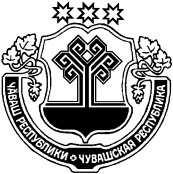 ЧĂВАШ РЕСПУБЛИКИХĔРЛĔ ЧУТАЙ РАЙОНадминистрацийĔПОСТАНОВЛЕНИЕ12.01.2022 № 02с. Красные ЧетаийышĂну12.01.2022  02 №Хĕрлĕ Чутай салиДолжностьСлужебный телефонГрафик приемаГлава администрации Красночетайского района(83536) 2-16-61по графикуДолжностьN каб.Служебный телефонЭлектронный адресГрафик приемаНачальник отдела строительства, дорожного хозяйства и ЖКХ348(83551) 2-12-40krchet-oks@cap.ruВторник, четверг с 9.00 - 16.00Главный специалист-эксперт отдела строительства, дорожного хозяйства и ЖКХ348(83551) 2-12-40krchet-oks4@cap.ruВторник, четверг с 9.00 - 16.00Ведущий специалист-эксперт отдела строительства, дорожного хозяйства и ЖКХ348(83551) 2-14-15krchet-oks5@cap.ruВторник, четверг с 9.00 - 16.00